Orange County Register June 7, 2018 http://images.burrellesluce.com/image/U2FsdGVkX1-OzKZqioGBYQ-yFH317aKtUMcUiAR7xsJe42b8crBCRg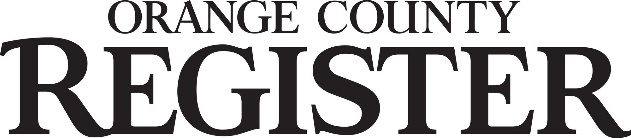 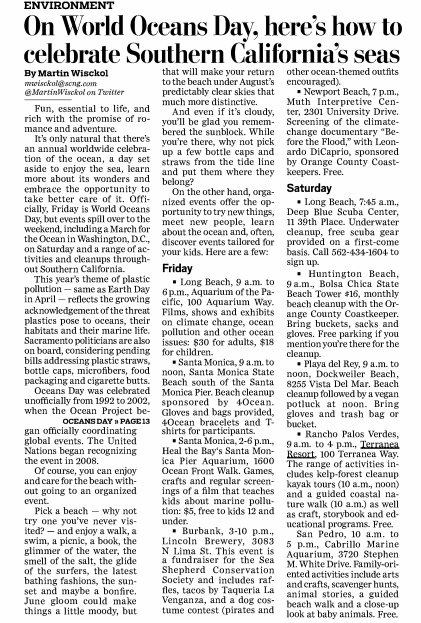 